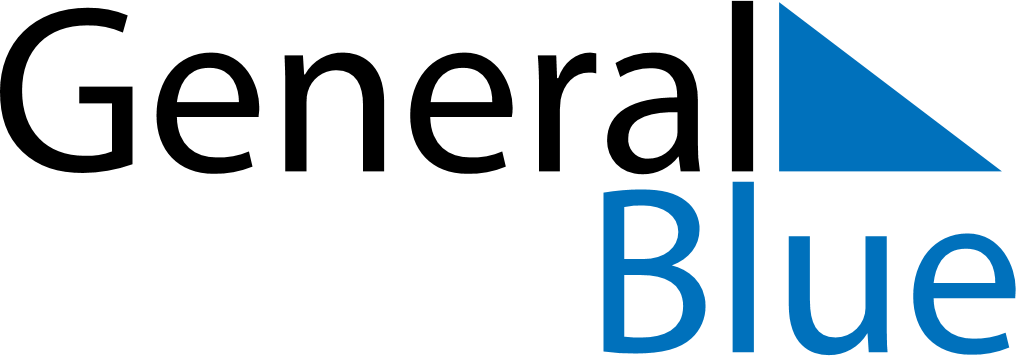 August 2022August 2022August 2022ZambiaZambiaMondayTuesdayWednesdayThursdayFridaySaturdaySunday1234567Farmers’ Day8910111213141516171819202122232425262728293031